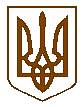 УКРАЇНАБілокриницька   сільська   радаРівненського   району    Рівненської    областіВ И К О Н А В Ч И Й       К О М І Т Е ТРІШЕННЯвід  15  лютого  2018  року                                                                                 № 29                                                                    Про присвоєння поштовоїадреси на житловий будинок	Розглянувши  заяву  гр. Рижук Віктора Володимировича  про відміну рішення виконавчого комітету №123 від 19.07..2012 року «Про присвоєння поштової адреси на житловий будинок» та присвоєння  поштової адреси на житловий будинок в с. Біла Криниця, Рівненського району Рівненської області, керуючись п.п. 10 п.б ст. 30 Закону України «Про місцеве самоврядування в Україні», виконавчий комітет Білокриницької сільської радиВ И Р І Ш И В :Відмінити рішення виконавчого комітету № 123 від 19.07.2012 року «Про присвоєння поштової адреси на житловий будинок».Підстава: впорядкування поштових адрес в с. Біла Криниця,                     вул. Північна.Присвоїти поштову адресу на житловий будинок гр. Рижук В.В., який розташований на земельній ділянці з кадастровим номером 5624680700:02:006:0013, -  с. Біла Криниця, вул. Північна, 72А.   Сільський голова                                                                                    Т. Гончарук